UitnodigingAlgemene Ledenvergadering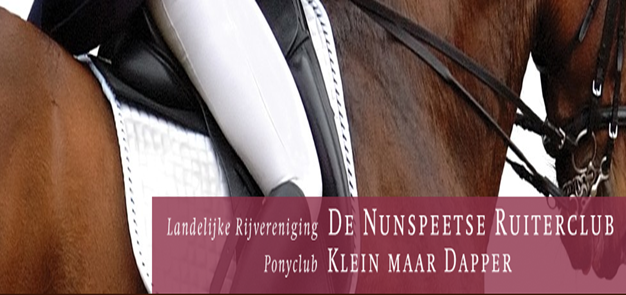 Wanneer? 	Vrijdag 31 januari 2020, a.v. 20.00 uurWaar?	In de kantine van manege WezenlandAlle leden en ouders van ponyclubleden nodigen wij van harte uit aanwezig te zijn. U/jij komt toch ook?!De agenda komt op de website: www.nunspeetseruiterclub.nl m.v.g.,Het bestuur